Муниципальное бюджетное дошкольное образовательное учреждение      детский сад «Теремок»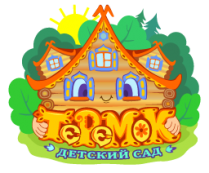 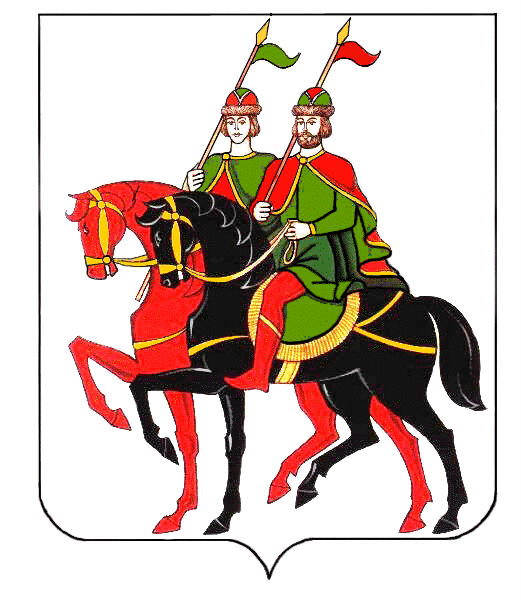 Тема занятия в старшей группе:«Печка – матушка»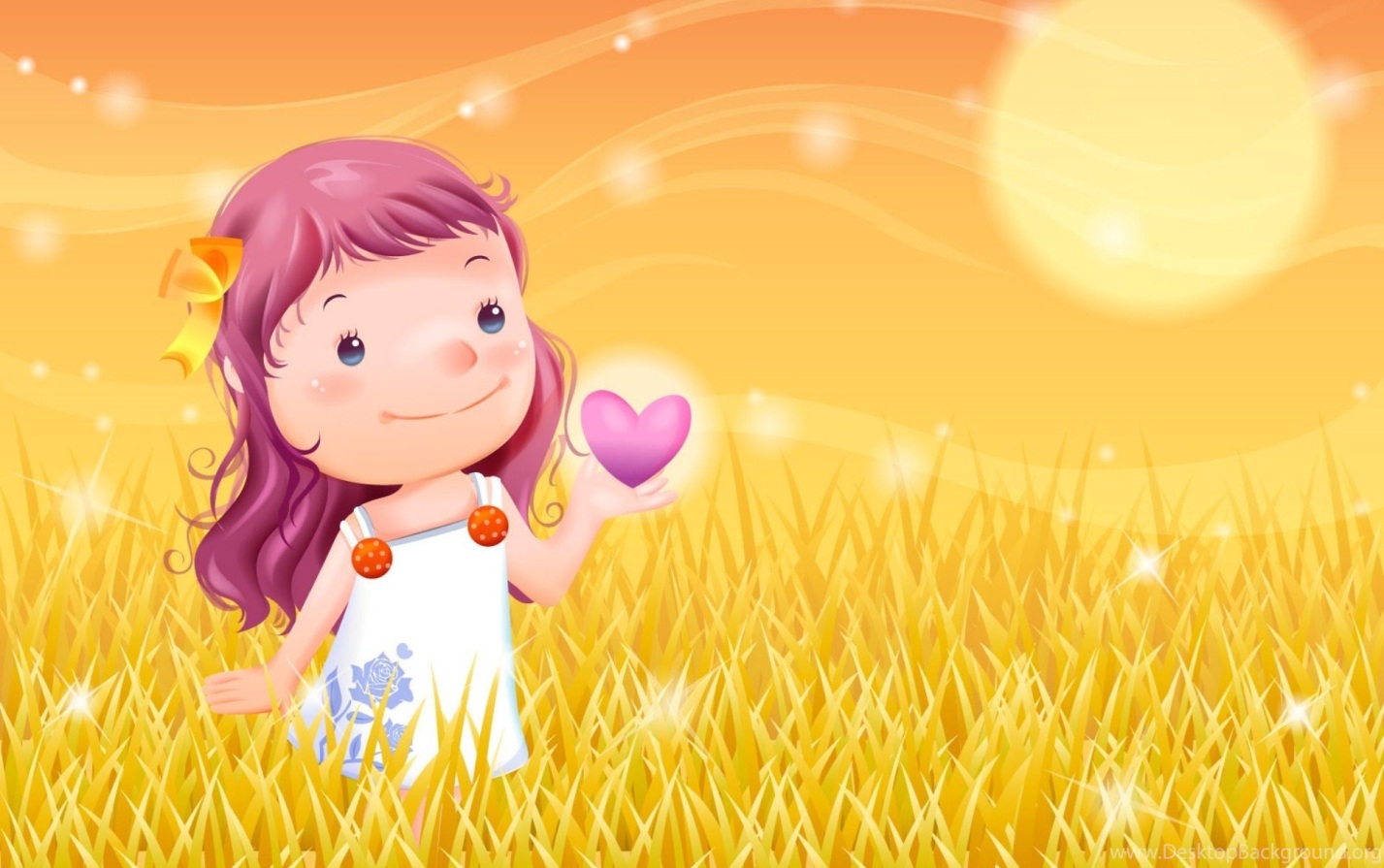 Автор – составитель:Угланова М.А.п. Борисоглебский.Цель: Формирование знаний детей о традициях и быте русского народа.Задачи:Развивать представления детей о культуре русского народа.Учить узнавать сказки по отдельному эпизоду.Обогащать словарный запас детей: устье, шесток, заслонка, ухват.Активизировать в речи слова: большой, поменьше, самый маленький.Развивать логическое мышление.Закрепить знания детей о сенсорных эталонах: величина, цвет.Прививать интерес к устному народному творчеству.Оборудование:Музей « Русская изба», макет печи, ухват, горшок, заслонка, бумага формат 14х14, кисточки, клей, салфетки, готовые формы для аппликации, кукла «Дед»ХодЗвучит русская народная мелодия. Дети проходят в музей. Хозяйка (воспитатель) выходит навстречу детям.- Здравствуйте, гости дорогие, гости званные, желанные! Рада видеть вас у себя в избе. Проходите, рассаживайтесь по лавочкам.- Припасла я для вас, детушки, на сегодня забавы на разный вкус: и песенки, и сказочки, а сначала – загадки. Вот первая загадка:1. Четыре братца под одной шляпой стоят. (стол)2. Стоит толстячок,Подбоченивши бочок.Шипит и кипит,Всем чай пить велит. (самовар)3. Стоит Арина,Голодный рот разиня,Ротище открывает,Что дают глотает.Зимой она ест и фырчит,А летом голодная спит. (печь)-Как вы думаете, ребята, что в избе самое главное? (ответы детей) Конечно, печь. Давным – давно, когда люди не знали, что такое электричество, и не было в доме ни электропечи, ни электрочайника, главное место в доме занимала печь. В те времена так и говорили: «Без печи и изба не изба».-Для чего нужна печь?Выслушав ответы, Хозяйка  обобщает:-Печь обогревала дом, в печи пекли хлеб, готовили еду для себя и животных. На печи сушили одежду, обувь, а также грибы и ягоды. Здесь можно было спать, на печки грелись дети и взрослые, Хозяйка: - Я сегодня рано встала, печь жарко истопила, кашу варить поставила, мучки просеяла, пироги затеяла. Открою  я заслонку, да погляжу, не готова ли каша? (Открывает заслонку, в печи стоит горшок и «тлеют» угольки).Хозяйка: - Все дрова в печи прогорели, угольки только и остались. Пора кашу вынимать, а пироги в печь ставить. Кто знает, как называется отверстие в печи, куда ставят или вынимают горшки с едой? (Устье).Хозяйка: - Возьму я ухват, достану из печи горшок с кашей. Для чего нужен ухват?Хозяйка (продолжает): Около устья есть доска, на которую ставят всё то, что вынимают из печи. Называется она – шесток.Хозяйка берёт лопату, ставит в печь пироги (из солёного теста). Закрывает печь заслонкой.- Чем я закрыла печь? Для чего нужна заслонка.- Пока пироги пекутся, поиграем с ложками. (Под русскую народную мелодию)Утром солнышко проснулось, нашим ложкам улыбнулось.Завтракать теперь пойдём и пирожков напечём.Пошли гулять, смеяться да на качелях качаться.А сейчас мы, ребятки, поиграем с вами в прятки.А теперь поднимем ложки и покружимся немножко.Солнце за гору зашло, ложкам спать пора давно -  Продолжим нашу беседу. С печью была связана вся жизнь русского народа, недаром печку называли ласково и уважительно, как человека. Как бы вы назвали печь? (ответы)- Да, в старину так и говорили: «печка – матушка», или«Печка – барыня, не вари кашу круту, а вари мягоньку, да разваристу.«Ой, ты, печка – сударыня, помоги нам, боярыня,Ты свари, напеки, обогрей, освети,Помоги и спаси, в дом богатство неси!»На печи «просыпается» дед.- Ой, сколько гостей в доме! О чём это вы беседуете? Я столько сказок знаю, и почти в каждой про печь говориться. Помните, как Емеля на печи к царю ездил? А вы знаете сказки, где про печку говорится?Проводится викторина по сказкам: «Гуси – лебеди», «Волк и козлята», «Жихарка», «Лисичка со скалочкой», «Терёшечка».Дед снова «влезает» на печь.Хозяйка: - Как вы думаете, ребята, из чего делали печи? Верно, печь делали из кирпича и обмазывали глиной.  Многие хозяева украшали печь росписью или специальными плитками – изразцами. В нашей избе печь тоже украшена росписью, а вот одна сторона осталась не украшенной.Хозяйка предлагает детям украсить аппликацией отдельные квадратные  «плитки» и украсить ими печь.- Какой формы плитка? (Квадрат).- Какие детали есть у вас? (Белые и синие цветы, кружки).- Какую часть квадрата украсим? (Центр).- В какой последовательности будете выкладывать узор? (Сначала большой цветок, затем – поменьше, и, наконец, самый маленький).Дети выполняют аппликацию, украшают «плитками» печь.- Ну, вот, ребята и пирожки испеклись. До чего румяны да горячи! Вынимает пироги из печи (пироги во время занятия незаметно меняют на настоящие).- Наша печка – сударыня, толста и бела,Пирогов нам напекла.Детей угощают пирогами с яблочками.     